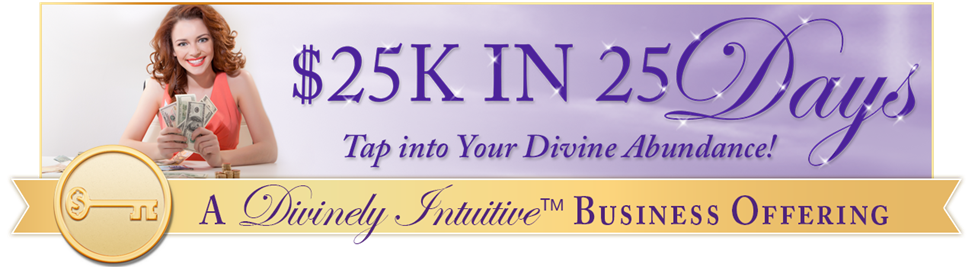 " I feel ashamed of how I've handled money in the past!”Day #11 - Tapping Transcript Disclaimer:	This transcript has been edited; however, there may be English or grammatical errors since it is spoken English, as opposed to written English.  Please ignore the errors (or let us know where they are so we can correct them).    Enjoy!Let’s declare our intention…We call in our guides and we call in our angels and we say “Thank you.”Thank you, thank you for the opportunity to clear beliefs that are in our way of being of truly who we came to be,Of showing up in the way we truly are, The magnificent being that we truly are doing the work that we came to do.We are grateful.Grateful, grateful for the “ahas,” the downloads, the awarenesses that come in to our minds during the tapping and also after the tapping and the days to come.We’re grateful for the new ways of being that show up as a result of this work that we’re doing here today.Thank you.And so, it is.Let’s start tapping…Even though I have this shame about how money and I have been in relationship with one another,I have a shame about how I’ve treated money in the past,I have a shame about how money should be showing up for me more,A shame about how I’m not doing things right enough and how I’ve got all of these degrees.I should be further along.I should have more.I’ve been given money and I blew it.And spent on things I’ve shouldn’t have spent it on.And I have shame around debt.I have shame around what I’m carrying, what I’ve spent money on in order to live,Feeling all the while that things will go better.Things will go better and somehow, for some reason, they haven’t yet.I carry this shame.And I don’t want to carry it anymore.It’s in my body.I can feel it in my body.I can feel it in my stomach, I can feel it in my heart,I can feel it in my throat,And I’m so done carrying this.I know it stops me.I know it keeps me from being who I came here to be. I know it keeps me from having the abundance that I ache for, that I want.I want that ease in my life in a way that I’ve never had it.Fucking, where is it?If I’m the creator of my shame,If I’m the creator of my experience of not having enough,Not having what I want,Of not creating what I want,How can I change that today already?How can I change that?Because I’m so ready to let it go.I am unwilling to carry this shame with me into the future.I am unwilling to have it be a part of my future creation.I am unwilling to have it be a part of my future money experience.I forgive myself.I did the best I could.There was no intention on my part, whatsoever, to create all of these stuff that I have around money.I’m willing to consider that the possibility exists that my shame comes from me feeling that I don’t deserve,From someone else telling me I was a bad person,A bad girl or a bad boy for doing something.And the shame went into my energy field.And I believed it.I’m willing to consider that somewhere, someone said “You’re not good with money.”“You waste it.”“You are a spendthrift.” Or “You don’t do it good enough.”Or something like that. And I believed it because I didn’t know any better.Today, I say “No more.”This is no longer my truth.I’m unwilling to carry this forward with me into my future.My future is bright with promise, bright with abundance, bright with joy.I claim that future.And I say “Thank you, God” for helping me.I claim that.I’m willing to step into that,To own it.And in order to step into it, I release the guilt.I release the shame. I release the false stories that I’m telling myself,The false lies about not being good enough.By having fucked it up over and over.And I deserve the pittance that I’m getting.I let go of this lies.These are lies!Lies that my ego tells me to keep me safe.I refuse to listen.Instead, I listen to the voice that says “Good job.”“Your family is fine.”“You are doing well.”“Keep learning. Keep growing.”“Keep learning. Keep growing.”“Keep on finding the ways that will work for you, that are the perfect fit for you.”“Keep saying “Yes” to yourself.”I listen to that voice because I know that that voice is the voice of truth, with the capita T Truth.That voice is the voice of love.Any voice that is not a voice of love is not one I will listen to from this moment on.I choose to believe that I am worthy of abundance,To believe that I am worthy of grace,To believe that I am worthy of joy,To believe that I am worthy of love.I deserve it just because,Just because.I let go of my need to justify why I deserve it,My need to justify why anyone deserves it.And simply say “I accept it.”I accept the abundance.I accept the joy.I accept the love,I accept the riches that life has to offer me.I accept them.I welcome them.I let go of the shame that says “I’m not doing it right.”“I’ve never done it right.”“I don’t do it good enough.”I let go of my feeling of victimhood,That I’m victimizing myself or someone else is victimizing me and has in the past.I let go of that.I claim my power.My power is co-creator with the Divine.I claim my power as co-creator with the Divine.And I call in abundance and the joy, the love, the peace.I call it in and I say “Thank you.”Thank you.Anytime I worry that I am not doing it good enough,That I’ve done something in the past that says “Look at what you did.”“You can’t have that because you did that.”That’s like telling a child “You can’t eat on plates anymore. You broke one.”“You can’t drink from a glass. You broke one.”I would never do that to a child.So, why do I do it to myself?Today, I recognize that I learn from doing.Every experience I have, I have learned and I continue to learn.I continue to grow.I deserve abundance.And any part of me that says “No, I don’t,”I say “Thank you for sharing.”And I call in the parts of me that say “Yes, I do. Yes, I do.”I’m willing to listen to those parts.Those loving, Divine parts within me that want the best for me.I’m willing to listen because they are the voice of love.I deserve.I deserve.I damn well, fucking deserve.And so, it is.Go get your Divine ON!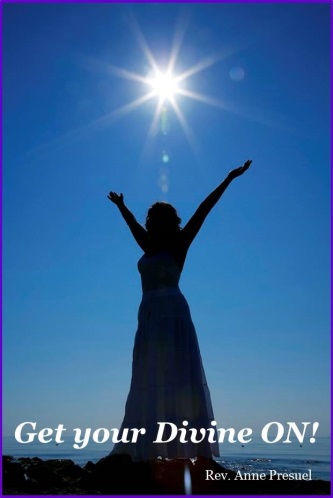 Divine hugs, 																	AnneRev. Anne PresuelYour 6th Sense Guide to a 6-Figure BusinessDivinelyIntuitiveBusiness.com